STATEMENT BY HE AMADEU DA CONCEICAO, PERMANENT REPRESENTATIVE OF THE REPUBLIC OF MOZAMBIQUE TO THE UNITED NATIONS IN GENEVA AND OTHER INTERNATIONAL ORGANIZATIONS, AT THE 36TH SESSION OF THE UPR WORKING GROUP ON MALAWIGENEVA , NOVEMBER 3, 2020Mme  President,We welcome the distinguished delegation of the Mozambique sister`s country, Malawi for submission of their report to the 3rd UPR Review.We praise Malawi for the achievements on the implementation of the recommendations of the 2nd UPR cycle since 2015. We commend  Malawi for  enacting, amending or adopting  key legislation regarding the promotion and protection of human rigths. Particularly, we praise Malawi authorities  on the measures undertaken to shift from optional birth registration to universal compulsory birth registration  and the prohibition of child marriages.We recommend Malawi to:Continue efforts to erradicate child labour;Reinforce goverment programs to assure full gender equality in all functions of the society;Finilize steps to ratify the African Disability Protocol and the Optional Protocol to the UN Convention on the Rights  of Persons with Disabilities.Mozambique wishes Malawi every success in the present UPR exercise.Thank you , Mme PresidentMISSÃO PERMANENTE DA REPÚBLICA DE MOÇAMBIQUE JUNTO DAS NAÇÕES UNIDASGENEBRA 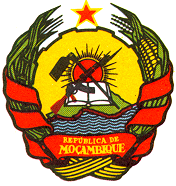 PERMANENT MISSION OF THE REPUBLIC OF MOZAMBIQUE TO THE UNITED NATIONS GENEVA